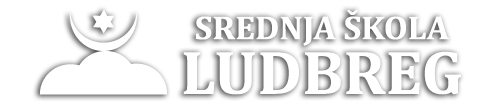 TEME ZAVRŠNIH RADOVARazred: 3. c – Pomoćni vrtlar – TES Mentorica nastavnica IVANA HAVAIĆ MARKOVIĆ, struc. spec. oec. agr., nudi sljedeće teme:Proizvodni prostori u cvjećarstvu i povrćarstvuUzgojni zahvati u povrćarstvu i cvjećarstvuUzgoj luka i češnjakaMentorica nastavnica SONJA POKOS, dipl. ing., nudi sljedeće teme:Uzgoj graškaUzgoj rajčiceUzgoj jednoljetnica prve skupine                                                                                                                   Ravnatelj:Josip Zdelar, dipl.ing.                       